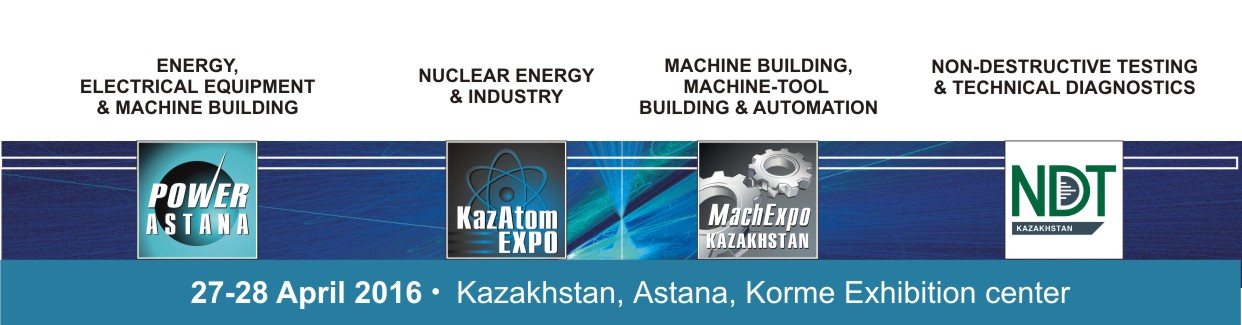 EXHIBITORS LIST:POWER ASTANA   MACHEXPO KAZAKHSTAN   KAZATOMEXPO   NDT KAZAKHSTANKAZAKHSTAN:ASSOCIATION OF KASAKHSTAN MASHINERY INDUSTRYASTANA ELECTROTECHNICAL PLANT, LLPASTANA TECHNOLOGICAL CENTRE, LLPINTERCOMMERTZ, LLPKARLSKRONA LC ABKAZAKHSTAN ELECTRICITY ASSOCIATIONKAZAKHSTAN ENERGY AUDIT ASSOCIATIONKAZIZOTOP, LLPKEMONTKOBOLD INSTRUMENTS, LLPLAPP KAZAKHSTAN, LLPNILED-KAZAKHSTAN, LLCPROTECT NPO, LLPSAVOIR FAIRE, ТООTALDYKORGAN CABLE PLANT, LLPTESLA, LLPTHE KAZAKHSTAN ASSOCIATION OF NON-DESTRUCTIVE TESTING AND TECHNICAL DIAGNOSTICS (KANKTD) АККЕ KAZAKHSTAN, LLPRUSSIA:ACOUSTIC CONTROL SYSTEMS, LTDALL-RUSSIA RESEARCH INSTITUTE OF AUTOMATICS N.A. N.L.DUKHOV, FEDERAL STATE UNITARY ENTERPRISEASE GROUPCABLE ALLIANCE HOLDING, CORPORATIONCHEBOKSARY ELECTRICAL APPARATUS PLANTELECTRONIC INFORMATION SYSTEMS, SCIENTIFIC AND PRODUCTION ENTERPRISE, CJSCELECTROTECHNICAL FACTORIES “ENERGOMERA”, JSCEM-CABEL LTD.ENGINEERING CENTER OF ENERGY SAVING LIGHTING TECHNOLOGYFIRMA SPRUT, LTDINCABINTERNATIONAL URANIUM ENRICHMENT CENTRE, JSCINVERTOR FACTORY, JSCLABARA-RUSLISMA, S.U.E. OF THE REPUBLIC OF MORDOVIAMASHINOSTROITELNY ZAVOD, РJSC MATRITCA, LTD.NON-DESTRUCTIVE TESTING,GROUP OF COMPANIESPOWER MACHINES, OJSCRADIOACTIVE WASTE MANAGEMENT ENTERPRISE «ROSRAO»,FSUE REAL STEEL, LTDROSATOMSTRIJ TELEMATICSTHE INSTITUTE OF LIGHT SOURCES NAMED A.N. LODYGINZETO, PLANT OF ELECTROTECHNICAL EQUIPMENTGERMANY:GUHRING UGGREEN ENERGY 3000CHINA:JIANGSU SFERE ELECTRIC CO., LTD   BELARUS:ENERGOCOMPLEKT PA, LTD.SWITZERLAND:ALFLETH ENGINEERING CZECH REPUBLIC:TOSHULIN a.s.ITALY:GIOVENZANA INTERNATIONAL B.V.SINGAPORE:ARISE GLOBAL PTE, LTD